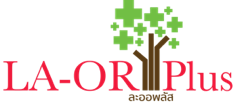 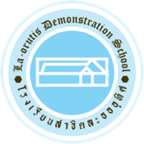 Primary 4/1 Online Schedule 13 - 17 September 2021 ครูประจำชั้น ครูจันทิมา  สุพรรณกนก  ครูกัญจนพร มณีวรรณหมายเหตุ: ตารางเรียนอาจมีการเปลี่ยนแปลงตามความเหมาะสมรวมเวลาเรียนระหว่างวันที่ 13 - 17 September 2021คณิตศาสตร์ 2 คาบ, ภาษาไทย 3 คาบ, วิทยาศาสตร์และเทคโนโลยี 3 คาบ, ภาษาอังกฤษ 6 คาบ, สังคมศึกษา ศาสนาและวัฒนธรรม 1 คาบ, ภาษาจีน 1 คาบ, พลศึกษา 1 คาบ, ดนตรี-นาฏศิลป์ 1 คาบ, สุขศึกษา 1 คาบ และศิลปะ 1 คาบงานที่มอบหมาย: วิชาบูรณาการ เลือกออกแบบเรื่องราวเกี่ยวกับ Home bakery, วิชาคณิตศาสตร์ แบบฝึกหัด/ชีท, วิชาวิทยาศาสตร์ แบบฝึกหัดเล่ม 2/ใบความรู้/ใบกิจกรรม, วิชาภาษาไทย หนังสือภาษาพาที/แบบฝึกหัดเล่ม 1-2, วิชาพลศึกษา วาดภาพกีฬาในฝัน, วิชา English for Math แบบฝึกหัดในหนังสือเรียน, วิชา English for Science ทำการทดลองในหนังสือscience in action และ อ่าน article ในโปรแกรม kids a-z, และวิชาสังคมศึกษา อ่านทบทวนและทำใบกิจกรรมเรื่องพุทธประวัติ
Online Schedule 20 – 24 September 2021  ครูประจำชั้น ครูจันทิมา  สุพรรณกนก  ครูกัญจนพร มณีวรรณหมายเหตุ: ตารางเรียนอาจมีการเปลี่ยนแปลงตามความเหมาะสมรวมเวลาเรียนระหว่างวันที่ 20 - 24 September 2021  คณิตศาสตร์ 3 คาบ, ภาษาไทย 3 คาบ, วิทยาศาสตร์และเทคโนโลยี 3 คาบ, ภาษาอังกฤษ 6 คาบ, สังคมศึกษา ศาสนาและวัฒนธรรม 2 คาบ, ภาษาจีน 1 คาบ, ประวัติศาสตร์ 1 คาบ,  ดนตรี-นาฏศิลป์ 1 คาบ, อ่าน เขียน สะท้อนคิด 1 คาบ, สุขศึกษา 1 คาบ และการงานอาชีพ 1 คาบ งานที่มอบหมาย: วิชาบูรณาการ เขียน story flowchart ขั้นตอนการทำท๊อฟฟี่เค้ก, วิชาคณิตศาสตร์ แบบฝึกหัด/ชีท, วิชาวิทยาศาสตร์ แบบฝึกหัดเล่ม 2/ใบความรู้/ใบกิจกรรม, วิชาภาษาไทย หนังสือภาษาพาที/แบบฝึกหัดเล่ม 1-2, วิชา English for Math แบบฝึกหัดในหนังสือเรียน, วิชา English for Science ทำการทดลองในหนังสือscience in action และ อ่าน article ในโปรแกรม kids a-z, และวิชาสังคมศึกษา อ่านทบทวนและทำใบกิจกรรมเรื่องพุทธประวัติOnline Schedule 27 September – 1 October 2021 ครูประจำชั้น ครูจันทิมา  สุพรรณกนก  ครูกัญจนพร มณีวรรณหมายเหตุ: ตารางเรียนอาจมีการเปลี่ยนแปลงตามความเหมาะสมรวมเวลาเรียนระหว่างวันที่ 27 September – 1 October 2021คณิตศาสตร์ 3 คาบ, ภาษาไทย 3 คาบ, วิทยาศาสตร์และเทคโนโลยี 3 คาบ, ภาษาอังกฤษ 6 คาบ, สังคมศึกษา ศาสนาและวัฒนธรรม 2 คาบ, ภาษาจีน 1 คาบ, พลศึกษา 1 คาบ, ดนตรี-นาฏศิลป์ 1 คาบ, สุขศึกษา 1 คาบ  และศิลปะ 1 คาบงานที่มอบหมาย: วิชาบูรณาการ เขียน graphic organizers การเปรียบเทียบราคาสินค้าและบริการ, วิชาคณิตศาสตร์ แบบฝึกหัด/ชีท, วิชาวิทยาศาสตร์ แบบฝึกหัดเล่ม 2/ใบความรู้/ใบกิจกรรม, วิชาภาษาไทย หนังสือภาษาพาที/แบบฝึกหัดเล่ม 1-2, วิชา English for Math แบบฝึกหัดในหนังสือเรียน, วิชา English for Science ทำการทดลองในหนังสือscience in action และ อ่าน article ในโปรแกรม kids a-z, และวิชาสังคมศึกษา อ่านทบทวนและทำใบกิจกรรมเรื่องพุทธประวัติPrimary 4/2 Online Schedule 13 - 17 September 2021ครูประจำชั้น ครูปนรรฐพร คำหาญสุนทร ครูรวี ศรีพุทธิรัตน์หมายเหตุ: ตารางเรียนอาจมีการเปลี่ยนแปลงตามความเหมาะสมรวมเวลาเรียนระหว่างวันที่ 13 - 17 September 2021คณิตศาสตร์ 2 คาบ, ภาษาไทย 3 คาบ, วิทยาศาสตร์และเทคโนโลยี 3 คาบ, ภาษาอังกฤษ 6 คาบ, สังคมศึกษา ศาสนาและวัฒนธรรม 1 คาบ, ภาษาจีน 1 คาบ, พลศึกษา 1 คาบ, ดนตรี-นาฏศิลป์ 1 คาบ, สุขศึกษา 1 คาบ และศิลปะ 1 คาบงานที่มอบหมาย: วิชาบูรณาการ เลือกออกแบบเรื่องราวเกี่ยวกับ Home bakery, วิชาคณิตศาสตร์ แบบฝึกหัด/ชีท, วิชาวิทยาศาสตร์ แบบฝึกหัดเล่ม 2/ใบความรู้/ใบกิจกรรม, วิชาภาษาไทย หนังสือภาษาพาที/แบบฝึกหัดเล่ม 1-2, วิชาพลศึกษา วาดภาพกีฬาในฝัน, วิชา English for Math แบบฝึกหัดในหนังสือเรียน, วิชา English for Science ทำการทดลองในหนังสือscience in action และ อ่าน article ในโปรแกรม kids a-z, และวิชาสังคมศึกษา อ่านทบทวนและทำใบกิจกรรมเรื่องพุทธประวัติOnline Schedule 20 – 24 September 2021  ครูประจำชั้น ครูปนรรฐพร คำหาญสุนทร ครูรวี ศรีพุทธิรัตน์หมายเหตุ: ตารางเรียนอาจมีการเปลี่ยนแปลงตามความเหมาะสมรวมเวลาเรียนระหว่างวันที่ 20 - 24 September 2021  คณิตศาสตร์ 3 คาบ, ภาษาไทย 3 คาบ, วิทยาศาสตร์และเทคโนโลยี 3 คาบ, ภาษาอังกฤษ 6 คาบ, สังคมศึกษา ศาสนาและวัฒนธรรม 2 คาบ, ภาษาจีน 1 คาบ, ประวัติศาสตร์ 1 คาบ,  ดนตรี-นาฏศิลป์ 1 คาบ, อ่าน เขียน สะท้อนคิด 1 คาบ, สุขศึกษา 1 คาบ และการงานอาชีพ 1 คาบ งานที่มอบหมาย: วิชาบูรณาการ เขียน story flowchart ขั้นตอนการทำท๊อฟฟี่เค้ก, วิชาคณิตศาสตร์ แบบฝึกหัด/ชีท, วิชาวิทยาศาสตร์ แบบฝึกหัดเล่ม 2/ใบความรู้/ใบกิจกรรม, วิชาภาษาไทย หนังสือภาษาพาที/แบบฝึกหัดเล่ม 1-2, วิชา English for Math แบบฝึกหัดในหนังสือเรียน, วิชา English for Science ทำการทดลองในหนังสือscience in action และ อ่าน article ในโปรแกรม kids a-z, และวิชาสังคมศึกษา อ่านทบทวนและทำใบกิจกรรมเรื่องพุทธประวัติOnline Schedule 27 September – 1 October 2021ครูประจำชั้น ครูปนรรฐพร คำหาญสุนทร ครูรวี ศรีพุทธิรัตน์หมายเหตุ: ตารางเรียนอาจมีการเปลี่ยนแปลงตามความเหมาะสมรวมเวลาเรียนระหว่างวันที่ 27 September – 1 October 2021คณิตศาสตร์ 3 คาบ, ภาษาไทย 3 คาบ, วิทยาศาสตร์และเทคโนโลยี 3 คาบ, ภาษาอังกฤษ 6 คาบ, สังคมศึกษา ศาสนาและวัฒนธรรม 2 คาบ, ภาษาจีน 1 คาบ, พลศึกษา 1 คาบ, ดนตรี-นาฏศิลป์ 1 คาบ, สุขศึกษา 1 คาบ  และศิลปะ 1 คาบงานที่มอบหมาย: วิชาบูรณาการ เขียน graphic organizers การเปรียบเทียบราคาสินค้าและบริการ, วิชาคณิตศาสตร์ แบบฝึกหัด/ชีท, วิชาวิทยาศาสตร์ แบบฝึกหัดเล่ม 2/ใบความรู้/ใบกิจกรรม, วิชาภาษาไทย หนังสือภาษาพาที/แบบฝึกหัดเล่ม 1-2, วิชา English for Math แบบฝึกหัดในหนังสือเรียน, วิชา English for Science ทำการทดลองในหนังสือscience in action และ อ่าน article ในโปรแกรม kids a-z, และวิชาสังคมศึกษา อ่านทบทวนและทำใบกิจกรรมเรื่องพุทธประวัติ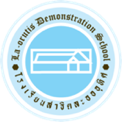 Primary 4/3 Online Schedule 13 - 17 September 2021ครูประจำชั้น ครูวิไลลักษณ์  ภูมิภาค ครูภลดา  ม่วงศิริหมายเหตุ: ตารางเรียนอาจมีการเปลี่ยนแปลงตามความเหมาะสมรวมเวลาเรียนระหว่างวันที่ 13 - 17 September 2021คณิตศาสตร์ 2 คาบ, ภาษาไทย 3 คาบ, วิทยาศาสตร์และเทคโนโลยี 3 คาบ, ภาษาอังกฤษ 6 คาบ, สังคมศึกษา ศาสนาและวัฒนธรรม 1 คาบ, ภาษาจีน 1 คาบ, พลศึกษา 1 คาบ, ดนตรี-นาฏศิลป์ 1 คาบ, สุขศึกษา 1 คาบ และศิลปะ 1 คาบงานที่มอบหมาย: วิชาบูรณาการ เลือกออกแบบเรื่องราวเกี่ยวกับ Home bakery, วิชาคณิตศาสตร์ แบบฝึกหัด/ชีท, วิชาวิทยาศาสตร์ แบบฝึกหัดเล่ม 2/ใบความรู้/ใบกิจกรรม, วิชาภาษาไทย หนังสือภาษาพาที/แบบฝึกหัดเล่ม 1-2, วิชาพลศึกษา วาดภาพกีฬาในฝัน, วิชา English for Math แบบฝึกหัดในหนังสือเรียน, วิชา English for Science ทำการทดลองในหนังสือscience in action และ อ่าน article ในโปรแกรม kids a-z, และวิชาสังคมศึกษา อ่านทบทวนและทำใบกิจกรรมเรื่องพุทธประวัติOnline Schedule 20 – 24 September 2021  ครูประจำชั้น ครูวิไลลักษณ์  ภูมิภาค ครูภลดา  ม่วงศิริหมายเหตุ: ตารางเรียนอาจมีการเปลี่ยนแปลงตามความเหมาะสมรวมเวลาเรียนระหว่างวันที่ 20 - 24 September 2021  คณิตศาสตร์ 3 คาบ, ภาษาไทย 3 คาบ, วิทยาศาสตร์และเทคโนโลยี 3 คาบ, ภาษาอังกฤษ 6 คาบ, สังคมศึกษา ศาสนาและวัฒนธรรม 2 คาบ, ภาษาจีน 1 คาบ, ประวัติศาสตร์ 1 คาบ,  ดนตรี-นาฏศิลป์ 1 คาบ, อ่าน เขียน สะท้อนคิด 1 คาบ, สุขศึกษา 1 คาบ และการงานอาชีพ 1 คาบ งานที่มอบหมาย: วิชาบูรณาการ เขียน story flowchart ขั้นตอนการทำท๊อฟฟี่เค้ก, วิชาคณิตศาสตร์ แบบฝึกหัด/ชีท, วิชาวิทยาศาสตร์ แบบฝึกหัดเล่ม 2/ใบความรู้/ใบกิจกรรม, วิชาภาษาไทย หนังสือภาษาพาที/แบบฝึกหัดเล่ม 1-2, วิชา English for Math แบบฝึกหัดในหนังสือเรียน, วิชา English for Science ทำการทดลองในหนังสือscience in action และ อ่าน article ในโปรแกรม kids a-z, และวิชาสังคมศึกษา อ่านทบทวนและทำใบกิจกรรมเรื่องพุทธประวัติOnline Schedule 27 September – 1 October 2021ครูประจำชั้น ครูวิไลลักษณ์  ภูมิภาค ครูภลดา  ม่วงศิริหมายเหตุ: ตารางเรียนอาจมีการเปลี่ยนแปลงตามความเหมาะสมรวมเวลาเรียนระหว่างวันที่ 27 September – 1 October 2021คณิตศาสตร์ 3 คาบ, ภาษาไทย 3 คาบ, วิทยาศาสตร์และเทคโนโลยี 3 คาบ, ภาษาอังกฤษ 6 คาบ, สังคมศึกษา ศาสนาและวัฒนธรรม 2 คาบ, ภาษาจีน 1 คาบ, พลศึกษา 1 คาบ, ดนตรี-นาฏศิลป์ 1 คาบ, สุขศึกษา 1 คาบ  และศิลปะ 1 คาบงานที่มอบหมาย: วิชาบูรณาการ เขียน graphic organizers การเปรียบเทียบราคาสินค้าและบริการ, วิชาคณิตศาสตร์ แบบฝึกหัด/ชีท, วิชาวิทยาศาสตร์ แบบฝึกหัดเล่ม 2/ใบความรู้/ใบกิจกรรม, วิชาภาษาไทย หนังสือภาษาพาที/แบบฝึกหัดเล่ม 1-2, วิชา English for Math แบบฝึกหัดในหนังสือเรียน, วิชา English for Science ทำการทดลองในหนังสือscience in action และ อ่าน article ในโปรแกรม kids a-z, และวิชาสังคมศึกษา อ่านทบทวนและทำใบกิจกรรมเรื่องพุทธประวัติPeriodGet Ready12345Date/Time8.40-9.00  9.00–9.40  10.00-10.40  11.00-11.40  13.00-13.40  14.00-14.40  Monday13 September 2021HomeroomTeacherคณิตศาสตร์ภาษาไทยภาษาจีนEnglish for MathEnglish (Can do)Tuesday14 September 2021HomeroomTeacherพลศึกษาวิทยาการคำนวณEnglish (CEFR)English for ScienceEnglish (Can do)Wednesday15 September 2021HomeroomTeacherภาษาไทยวิทยาศาสตร์ซ้อมไหว้ครูLearning JourneyEnglish GrammarThursday16 September 2021วันไหว้ครู วันไหว้ครู วันไหว้ครู วันไหว้ครู Friday17 September 2021HomeroomTeacherภาษาไทยวิทยาศาสตร์คณิตศาสตร์สังคมศึกษา ศาสนา และวัฒนธรรมดนตรี-นาฏศิลป์ PeriodGet Ready12345Date/Time8.40-9.00  9.00–9.40  10.00-10.40  11.00-11.40  13.00-13.40  14.00-14.40  Monday20 September 2021HomeroomTeacherประวัติศาสตร์ภาษาไทยภาษาจีนEnglish for MathEnglish (Can do)Tuesday21 September 2021HomeroomTeacherดนตรี-นาฏศิลป์อ่าน เขียน สะท้อนคิดEnglish (CEFR)English for ScienceEnglish (Can do)Wednesday22 September 2021HomeroomTeacherภาษาไทยคณิตศาสตร์ Learning Journeyวิทยาศาสตร์English GrammarThursday23 September 2021HomeroomTeacherLearning Journeyสังคมศึกษา ศาสนา และวัฒนธรรมวิทยาศาสตร์La-or ClubLa-or ClubFriday24 September 2021Mahidol DayMahidol DayMahidol DayMahidol DayMahidol DayMahidol DayPeriodGet Ready12345Date/Time8.40-9.00  9.00–9.40  10.00-10.40  11.00-11.40  13.00-13.40  14.00-14.40  Monday27 September 2021HomeroomTeacherคณิตศาสตร์ภาษาไทยภาษาจีนEnglish for MathEnglish (Can do)Tuesday28 September 2021HomeroomTeacherพลศึกษาวิทยาการคำนวณEnglish (CEFR)English for ScienceEnglish (Can do)Wednesday29 September 2021HomeroomTeacherภาษาไทยคณิตศาสตร์  Learning Journeyวิทยาศาสตร์English GrammarThursday30 September 2021HomeroomTeacher Learning Journeyสังคมศึกษา ศาสนา และวัฒนธรรมวิทยาศาสตร์La-or ClubLa-or ClubFriday1 October 2021HomeroomTeacherภาษาไทยวิทยาศาสตร์คณิตศาสตร์สังคมศึกษา ศาสนา และวัฒนธรรมดนตรี-นาฏศิลป์PeriodGet Ready12345Date/Time8.40-9.00  9.00–9.40  10.00-10.40  11.00-11.40  13.00-13.40  14.00-14.40  Monday13 September 2021HomeroomTeacherEnglish (Can do)ภาษาจีนEnglish for Mathดนตรี-นาฏศิลป์English for ScienceTuesday14 September 2021HomeroomTeacherคณิตศาสตร์พลศึกษาวิทยาการคำนวณภาษาไทยEnglish GrammarWednesday15 September 2021HomeroomTeacherวิทยาศาสตร์English (Can do)ซ้อมไหว้ครูภาษาไทยLearning JourneyThursday16 September 2021วันไหว้ครูวันไหว้ครูวันไหว้ครูวันไหว้ครูFriday17 September 2021HomeroomTeacherEnglish (CEFR)ภาษาไทยสังคมศึกษา ศาสนา และวัฒนธรรมวิทยาศาสตร์คณิตศาสตร์PeriodGet Ready12345Date/Time8.40-9.009.00–9.4010.00-10.4011.00-11.4013.00-13.4014.00-14.40Monday20 September 2021HomeroomTeacherEnglish (Can do)ภาษาจีนEnglish for Mathดนตรี-นาฏศิลป์English for ScienceTuesday21 September 2021HomeroomTeacherประวัติศาสตร์English Grammar อ่าน เขียน สะท้อนคิดภาษาไทยEnglish (CEFR)Wednesday22 September 2021HomeroomTeacher Learning JourneyEnglish (Can do)คณิตศาสตร์ภาษาไทยวิทยาศาสตร์Thursday23 September 2021HomeroomTeacherวิทยาศาสตร์Learning Journeyสังคมศึกษา ศาสนา และวัฒนธรรมLa-or ClubLa-or ClubFriday24 September 2021  Mahidol Day  Mahidol Day  Mahidol Day  Mahidol DayMahidol DayMahidol DayPeriodGet Ready12345Date/Time8.40-9.00  9.00–9.40  10.00-10.40  11.00-11.40  13.00-13.40  14.00-14.40  Monday27 September 2021HomeroomTeacherEnglish (Can do)ภาษาจีนEnglish for Mathดนตรี-นาฏศิลป์English for ScienceTuesday28 September 2021HomeroomTeacherคณิตศาสตร์พลศึกษาวิทยาการคำนวณภาษาไทยEnglish GrammarWednesday29 September 2021HomeroomTeacher Learning JourneyEnglish (Can do)คณิตศาสตร์ภาษาไทยวิทยาศาสตร์Thursday30 September 2021HomeroomTeacherวิทยาศาสตร์Learning Journeyสังคมศึกษา ศาสนา และวัฒนธรรมLa-or ClubLa-or ClubFriday1 October 2021HomeroomTeacherEnglish (CEFR)ภาษาไทยสังคมศึกษา ศาสนา และวัฒนธรรมวิทยาศาสตร์คณิตศาสตร์PeriodGet Ready12345Date/Time8.40-9.00  9.00–9.40  10.00-10.40  11.00-11.40  13.00-13.40  14.00-14.40  Monday13 September 2021HomeroomTeacherภาษาไทยEnglish for Mathคณิตศาสตร์ภาษาจีนวิทยาศาสตร์Tuesday14 September 2021HomeroomTeacherภาษาไทยLearning JourneyEnglish (Can do)วิทยาการคำนวณEnglish for ScienceWednesday15 September 2021HomeroomTeacherพลศึกษา ภาษาไทยซ้อมไหว้ครูEnglish GrammarEnglish (Can do)Thursday16 September 2021วันไหว้ครูวันไหว้ครูวันไหว้ครูวันไหว้ครูFriday17 September 2021HomeroomTeacherวิทยาศาสตร์คณิตศาสตร์English (CEFR)ดนตรี-นาฏศิลป์สังคมศึกษา ศาสนาและวัฒนธรรมPeriodGet Ready12345Date/Time8.40-9.00  9.00–9.40  10.00-10.40  11.00-11.40  13.00-13.40  14.00-14.40  Monday20 September 2021HomeroomTeacherภาษาไทยEnglish for Mathคณิตศาสตร์ภาษาจีนวิทยาศาสตร์Tuesday21 September 2021HomeroomTeacherภาษาไทยสังคมศึกษา ศาสนาและวัฒนธรรมดนตรี-นาฏศิลป์อ่าน เขียน สะท้อนคิดEnglish for ScienceWednesday22 September 2021HomeroomTeacherคณิตศาสตร์ Learning JourneyEnglish (CEFR)English GrammarEnglish (Can do)Thursday23 September 2021HomeroomTeacherEnglish (Can do)วิทยาศาสตร์Learning JourneyLa-or ClubLa-or ClubFriday24 September 2021Mahidol DayMahidol DayMahidol DayMahidol DayMahidol DayMahidol DayPeriodGet Ready12345Date/Time8.40-9.00  9.00–9.40  10.00-10.40  11.00-11.40  13.00-13.40  14.00-14.40  Monday27 September 2021HomeroomTeacherภาษาไทยEnglish for Mathคณิตศาสตร์ภาษาจีนวิทยาศาสตร์Tuesday28 September 2021HomeroomTeacherภาษาไทยสังคมศึกษา ศาสนาและวัฒนธรรมพลศึกษาวิทยาการคำนวณEnglish for ScienceWednesday29 September 2021HomeroomTeacherคณิตศาสตร์ Learning JourneyภาษาไทยEnglish GrammarEnglish (Can do)Thursday30 September 2021HomeroomTeacherEnglish (Can do)วิทยาศาสตร์  Learning JourneyLa-or ClubLa-or ClubFriday1 October 2021HomeroomTeacherวิทยาศาสตร์คณิตศาสตร์English (CEFR) ดนตรี-นาฏศิลป์สังคมศึกษา ศาสนาและวัฒนธรรม